Slip and Slide: Teaching String Shifting with EaseKentucky Music Educators Association2015 Professional Development ConferenceFebruary 7, 2015 Ching-Yi Lin, violinchingyilin.comShifting is generally taught when a student is set-up correctly and familiar with playing in the first position.  Below are a few of exercises, games, and pieces that teachers can use to help students successfully navigate around the fingerboard. VIOLIN: BEGINNING SET UP (PREPARING THE ARM, HAND, AND FRAME): Sliding on the Magic X Violin in rest position or playing positionA “Magic X” should be marked on the base joint of the student’s left index finger with a penTap over High Dot A “high dot” is a little piece of colored plastic tape or a small sticker.  It is placed on the fingerboard, under the A and D strings, dividing the string length into twoThe first songs (pluck over high dot with pinky)Ant song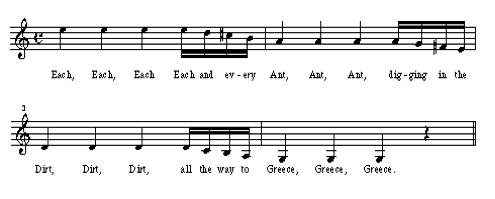 G–D–G (D–A–D and A–E–A)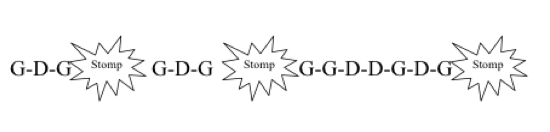 VIOLIN: PRE SHIFTING EXERCISESRebecca Henry: “I like Ice Cream”Tap over high dot, then in first position, then back to high dotTouch your nose!Pinky Plucks (Paul Rolland’s Shadow Game and violinpractice.com)AE pluck (over first position) GD pluck (over high dot) ReversePractice on all strings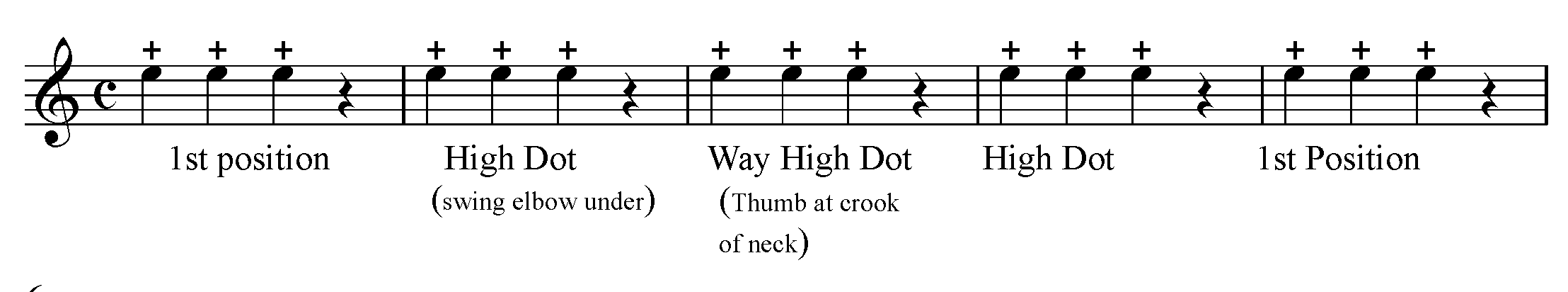 Tap, Swing, and SlideTap fingers on the fingerboard Tap and slide up to the high dot and backTap and slide up to the end of the fingerboard and backRelaxed thumb VIOLIN: PREPARING AND ADDING THE BOWShadow ShiftingWithout the instrumentSame directions and oppositeDifferent speed Adding the bowOpen string slide: slide on the magic X to the third position while playing the open strings on half notesPlay Twinkle (theme) and slide to the third position and back on opening stringsGhosts slides (all fingers on all strings)Watch the thumb, make sure the thumb travels with the handTap the thumb to relax the handVIOLIN: FINDING THIRD POSITIONPlay the notes leading up to C, G, D, and A on all stringsMatching octaves (first with open string) then in third position with harmonic (Rolland)Perfect 4th and Perfect 5th exercises (shift during open strings) 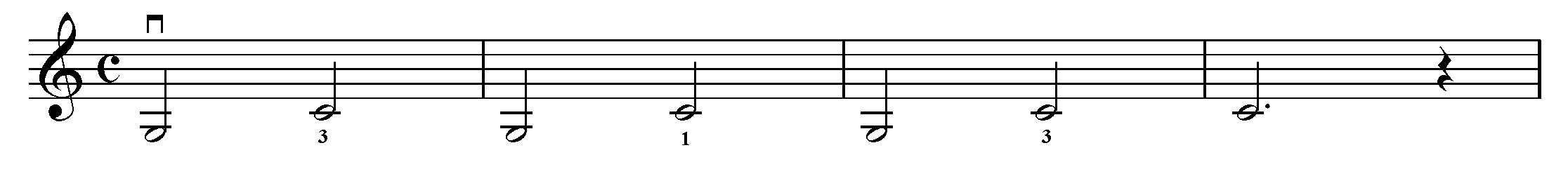 Practice these exercises on all stringsVIOLIN: PLAYING IN THIRD POSITIONPractice C and D major scaleReview songs in third positionWhistler: Introducing the Positions, Vol. 1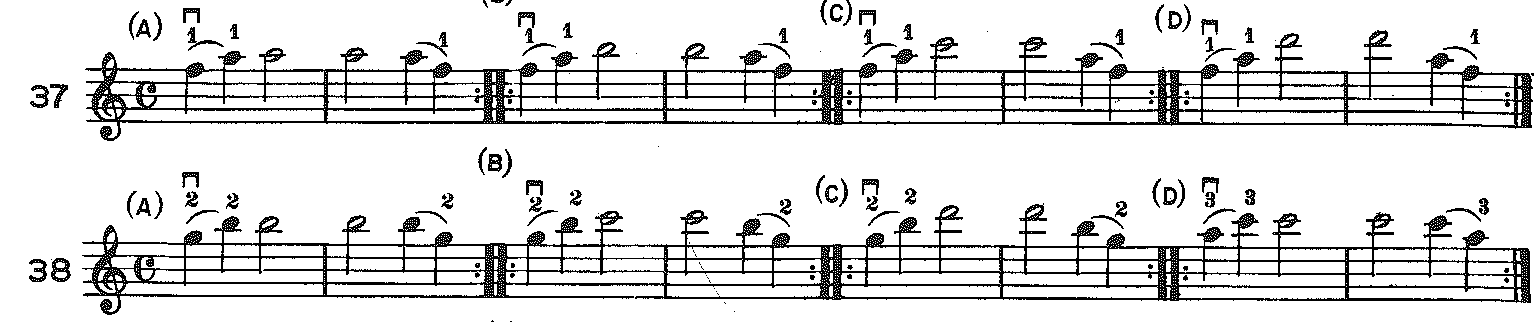 VIOLIN: SHIFTING FROM FIRST THROUGH EIGHTH POSITIONSPiecesUp the Scale with Au Clair de Lune (F major scale)Check the high F with F in first positionPlay in first then directly repeat in 8th position (check thumb)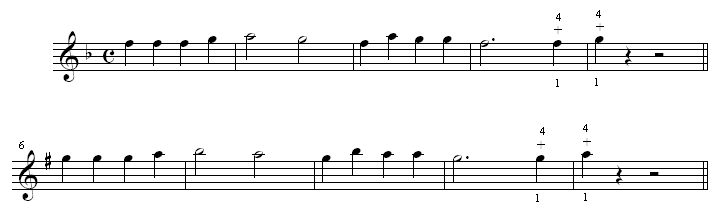 Walking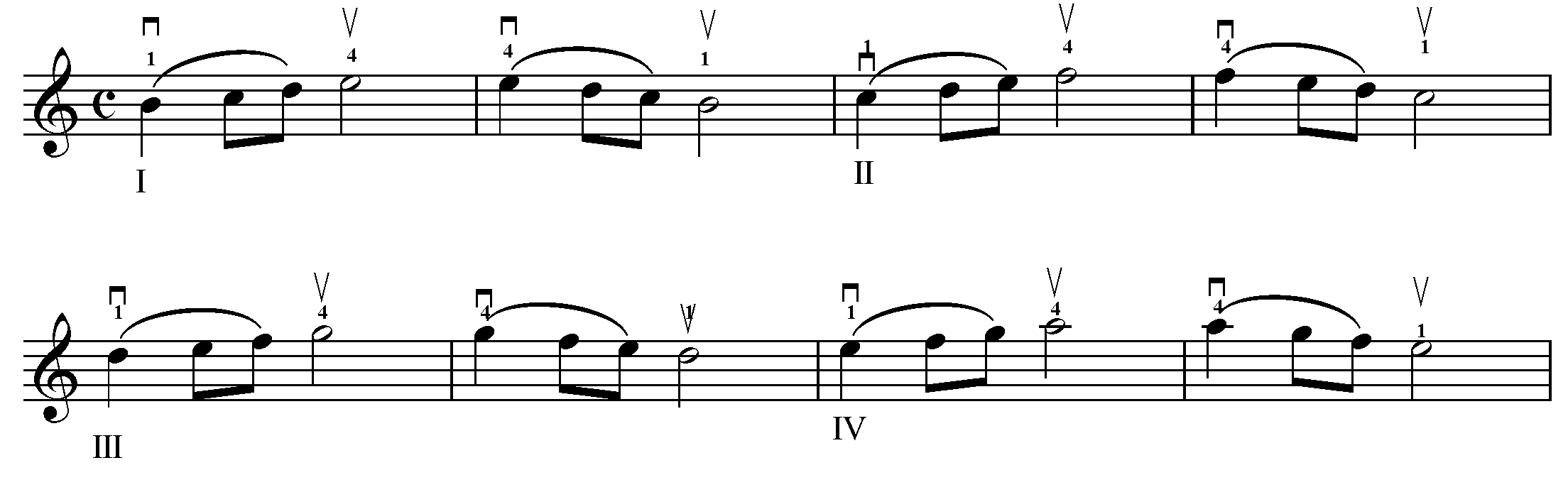 Ševčík, Op. 8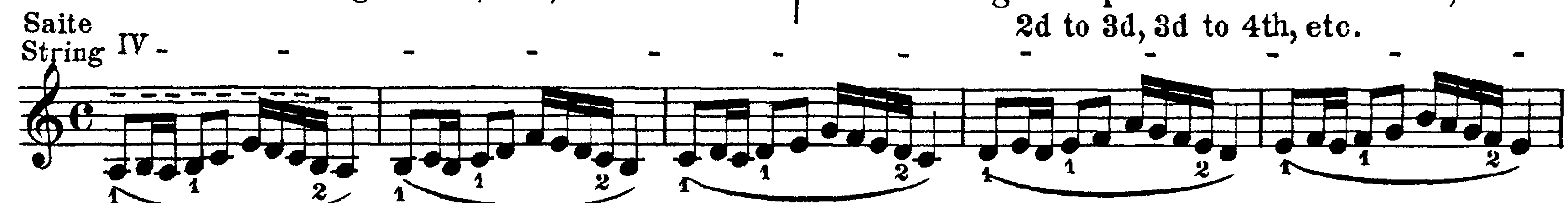 One finger scale: repeat each note twice.  When playing with the third finger, place first and second finger gently on the string (developing good FBB finger patterns)Two finger scale 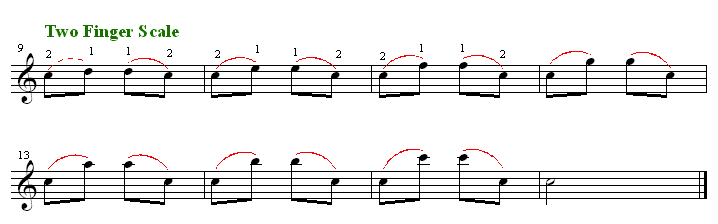 Carl Flesh Scales: Scales on One StringDifferent ways of shiftingDIFFERENT TYPES OF SHIFTSAnticipated Shifts (silent shifts)Delayed Shifts (expressive shifts)REFERENCESPaul Rolland Young Strings in ActionMimi Zweig Violin PedagogyRebecca Henry www.ViolinPractice.com